ШАНОВНІ ТУРИСТИ!Дякуємо Вам за те, що Ви скористалися послугами туроператора «Join UP!»Будь ласка, уважно ознайомтеся з вмістом цієї пам'яткиШрі-Ланка виліт з КиeваДо початку подорожі, організованої туроператором/турагентом, будь ласка ознайомтесь із змістом цих рекомендацій Мінекономрозвитку, МЗС, Мінінфраструктури, Державіаслужби, Держпродспоживслужби.При укладенні договору на туристичне обслуговування, будь ласка, перевірте, щоб:•	туроператор мав чинні ліцензію та фінансове забезпечення (актуальна інформація доступна на офіційному сайті Мінекономрозвитку www.me.gov.ua у розділі "Діяльність-Туризм-Туроператорська діяльність-Ліцензійний реєстр");Ліцензія туроператора ТОВ «Джоін АП!» №1597 від 04.12.2015 р., безстрокова. Інформація на сайті https://joinup.ua/ustavnye-dokumenty/•	в договорі були вказані заявлені дати вильоту та прильоту;•	в договорі була вказана інформація про наявність трансферу;•	готель відповідав заявленій категорії; •	були вказані строки відмови від туру та умови повернення коштів;•	кожен турист мав індивідуальний страховий поліс на медичне обслуговування, від нещасного випадку та багажу;•	документ, що підтверджує оплату туру.В подорож обов’язково візьміть з собою:•	копію договору на туристичне обслуговування;•	оригінал страхового полісу на медичне обслуговування та від нещасного випадку, страховий поліс внаслідок відміни подорожі за кордон або зміни строків перебування за кордоном;•	контакти туроператора (турагента);•	контакти дипломатичної установи України країни, до якої Ви подорожуєте.Турист має право на:Згідно ст. 20 Закону України «Про туризм» у разі, якщо туроператор не надав заявлені послуги за захистом порушених прав звертатися із заявою до Держпродспоживслужби, надавши:фото, - відео матеріали, копію договору на туристичне обслуговування;розрахункові квитанції понесених витрат тощо.Турист через Турагента має право на одержання інформації про туроператора, а саме  його відповідність ліцензійним умовам, що затверджені постановою Кабінету Міністрів України від 11 листопада 2015 р. № 991 «Про затвердження Ліцензійних умов провадження туроператорської діяльності», а також звертатись до Мінекономрозвитку із відповідною заявою.В обов’язки, що покладенні Агентський договором на турагента входить забезпечення дотримання прав туриста, а саме право на: одержання договору на туристичне обслуговування або ваучеру (якщо договір укладено шляхом видачі ваучера);одержання договору обов’язкового (медичне та від нещасного випадку), а також договору страхування внаслідок відміни подорожі за кордон або зміни строків перебування за кордоном; крім випадку самостійного укладання договору туристом;одержання проїзних документів (квитків, в тому числі електронних квитків);інформацію про відсутність у туроператора договорів на туристичне обслуговування з туристами або з туристичними агентами, якщо договори укладаються через них;одержання платіжних документів, що підтверджують внесення туристом до каси турагента вартості туристичних послуг (фіскальний чек, квитанція, тощо);інформацію про відсутність у туроператора власного веб-сайту;інформацію про провадження туроператорської діяльності поза межами заявлених місць провадження такої діяльності; інформацію відсутність оформлених трудових договорів з найманими працівниками туроператора; інформацію  про наявність у штаті туроператора менше ніж 30 % працівників, які мають стаж роботи у сфері туризму, або освіту у сфері туризму; інформацію про відсутність у керівника туроператора документа про освіту або стажу роботи у сфері туризму;інформацію  про відсутність у туроператора копії документа, що підтверджує фінансове забезпечення цивільної відповідальності турагента, що реалізує туристичні послуги, сформовані туроператором; інформацію  про відсутність обліку виданих туристам договорів обов’язкового (медичного та від нещасного випадку) страхування;інформацію  про неподання туроператором статистичного звіту до органу ліцензування;інформацію про невідповідність місця провадження туроператорської діяльності вимогам, визначеним ліцензійними вимогами.---------------------------Увага реєстрація на рейс в аеропорту починається за 3 години до вильоту і закінчується за 1 годину до вильоту.a / k Fly Dubai - Жуляни Термінал A до 27.10.2018, далi из Бориспіль, термінал Da / k Air Arabia, МАУ, Qatar Airways, Turkish Airlines  - Бориспіль, термінал DЯкщо ви несвоєчасно прибудете на реєстрацію, авіакомпанія має право не прийняти вас на борт літака.До виїзду в аеропорт перевірте, будь ласка, необхідні документи: закордонний паспорт, авіаквиток, ваучер і страховка. Якщо Ви подорожуєте з дітьми, Вам необхідно мати при собі оригінал свідоцтва про народження дитини і оригінал нотаріально завіреного дозволу на вивезення дитини, в разі, якщо дитина їде з одним з батьків, або без супроводу дорослих.Ви самостійно проходите реєстрацію на рейс і паспортний контроль. При реєстрації на рейс необхідно пред'явити закордонний паспорт, авіаквиток.На стійці реєстрації авіакомпанія видасть Вам посадочні талони із зазначенням номерів місць в літаку і багажну квитанцію (до Коломбо).Также обращаем внимание для туристов с забронированным заранее поздним выселением и ужином в день отъезда – сбор из южных отелей начинается примерно в 17:30-18:00 по местному времени, в связи с этим некоторые туристы не будут успевать поужинать в день отъезда.Митний контроль. Необхідно пред'явити весь багаж, включаючи ручну поклажу. Необхідні документи: митна декларація (у разі провезення більше 3000 $ США або особливо цінних речей); закордонний паспорт; авіаквиток.Згідно чинного на сьогоднішній день Законодавства України вивіз наявної валюти за межі України дозволений в розмірі до 10 000 євро на кожного з туристів або еквівалент цієї суми в іншій іноземній валюті. Рекомендуємо також, задекларувати при вильоті з України всі цінні предмети, що належать Вам (золоті прикраси, коштовності, дорогу фото - відео апаратуру).Ваші авіаквитки виписані в обидва кінці. Вхід в аеропорт Коломбо на зворотному шляху по пред'явленню роздрукованих авіаквитків. Прохання зберігати отримані посадочні талони і багажні квитанції до кінця поїздки. При перельоті будьте обережні: вживання спиртних напоїв заборонено і може привести до відмови авіакомпаній посадити Вас на борт літака.Ваш багаж реєструється до кінцевого пункту, тому при пересадках в проміжних аеропортах з Вами буде тільки ручна поклажа. Максимальна кількість місць багажу включені в квиток економ класу:1 зареєстрований багаж не більше 20кг на людину + ручна поклажа не більше 7 кг. у а / к Fly Dubai, Air Arabia1 зареєстрований багаж не більше 23кг на людину + ручна поклажа не більше 8 кг. у а / к МАУЧас прибуття в аеропорт Коломбо зазначено в Ваших квитках. По прильоту Ви проходите паспортний контроль і отримання візи.Віза: Для громадян України віза оформляється по прильоту в аеропорту і коштує $ 40. Діти до 12 років (вписані в паспорт батьків або зі своїм проїзним документом) візу не оплачують.Документи, необхідні для оформлення візи в Шрі-Ланку1. Закордонний паспорт (що діє не менше шести місяців з дня виїзду з Шрі-Ланки)2. Зворотний квиток з фіксованою датою вильоту3. Міграційна карта заповнена англійською мовою (можна отримати в літаку або на кордоні)4. Ваучер на туристичне обслуговування5. Грошові кошти з розрахунку $ 25- $ 50 на день перебування в країніПісля проходження митного огляду зустріне представник приймаючої компанії, назва і контактна інформація вказана в вашому ваучері! Вам буде виданий інформаційний пакет, в якому ви зможете ознайомитися з контактною інформацією вашого готельного гіда і переліком і вартістю екскурсій з вашого готелю а також розкладом їх проведення. Про час зворотного трансферу інформація буде надана напередодні ввечері за день до від'їзду на рецепції готелю.Не забудьте забрати багаж. Якщо вашого багажу немає після того як стрічка видачі багажу зупинена, то необхідно звернутися до представника перевозила вас авіакомпанії або до співробітника стійки розшуку багажу Lost & Found, яка є практично в кожному міжнародному аеропорту. Необхідно заповнити акт розшуку багажу. В акті зазначаються зовнішні прикмети валізи: форма, колір, матеріал, дані про іменний бирці, наявність або відсутність коліщаток і ручок. Пасажир також зобов'язаний пред'явити представнику авіакомпанії відривний талон багажної бирки, наклеєний на обкладинку авіаквитка. Акт необхідно скласти в двох примірниках - один залишається у співробітника Lost & Found, другий залишити у себе.Більшість міжнародних авіакомпаній підключені до системи світового пошуку багажу. Тому складений на комп'ютері акт відразу вноситься в загальну мережу пошуку World Tracer, де система починає шукати відповідності між заявкою пасажира та інформацією про знайдений багажі. Пасажиру на руки видається роздруківка з номером заявки на розшук. Аеропорт Коломбо вимагає присутності туриста безпосередньо в аеропорту для впізнання і видачі багажу.Прибуття в готель. По приїзду в готель для заселення пред'явіть на Reception свій паспорт і ваучер. Час реєстрації (check in time) - 14:00.Страхування. Уважно ознайомтеся з умовами страхування, викладеними у Вашому страховому полісі. Якщо вчасно відпочинку з Вами стався страховий випадок, Вам відразу ж, або не пізніше 24 годин, необхідно звернутися в спеціалізовану службу страховика.Повідомте російськомовному оператору:• Ваші прізвище та ім'я;• Причину звернення і характер необхідної допомоги;• Номер Вашого свідоцтва про страхування і термін його дії;• Суму на яку Ви застраховані;• Програму страхування;• місце виїзду і координати для зворотного зв'язку;• Адреса і контактний телефон Вашого лікаря (якщо Ви вже звернулися до такого)Далі дотримуйтеся вказівок оператора.Зберігайте чеки після оплати медичних послуг. Детальну інформацію про умови страхування і правила поведінки при виникненні страхового випадку Ви можете отримати з Вашого страхового поліса.При наявності хронічних захворювань рекомендуємо Вам завчасно проконсультуватися у Вашого лікаря з метою недопущення загострень при відвідуванні країни. Врахуйте, що більшість видів медичного страхування поширюється тільки на нещасні випадки і раптові захворювання, що не носять хронічного характеру. В цьому випадку, якщо у Вас відбувається загострення Вашого хронічного захворювання, медична страховка допомогти Вам не зможе. Витрати на лікування за кордоном Вам доведеться оплачувати самостійно.Просимо звернути Вашу увагу, що даний дзвінок необхідно зробити не пізніше 24 годин з моменту настання страхового випадку!За один день до Вашого зворотного вильоту Ваш гід попередить Вас про час зворотного трансферт в аеропорт. Вам необхідно буде з'явитися в зазначений час на рецепції готелю, або ви можете перевірити ще раз час трансферу на Інфостенд компанії на рецепшене.Виписка з готелю. Про час зворотного трансферу інформація буде надана напередодні ввечері за день до від'їзду на рецепції готелю. УВАГА: Вам треба пам'ятати, що check-out (офіційний час, коли Вам необхідно звільнити номер) - 12:00. За 10-20 хвилин до призначеного часу бажано спуститися з речами в хол. Якщо ви бронювали пізніше виселення, Ви можете залишатися в номері до прибуття трансферу. Біля стійки адміністрації Ви повинні будете сплатити всі рахунки за додаткові напої, мінібар, телефонні переговори і т.п. і здати ключ від номера. Обов'язково перевірте, чи не забули Ви взяти речі з Вашого сейфа і паспорт у портьє.Реєстрація на рейси в аеропорту починається за 3 години до вильоту і закінчується за 60 хвилин.Якщо Ви вирішили поїхати в аеропорт самостійно, обов'язково вкажіть водієві аеропорт для вашого рейсу, попередьте готельного гіда, а також просимо Вас виїжджати завчасно.Переконливо просимо Вас повідомити представнику компанії Join UP!про будь-які зміни:1. відмова від транспорту;2. перенесення дати вильоту;3. зміна номера кімнати;4. зміна рейсу.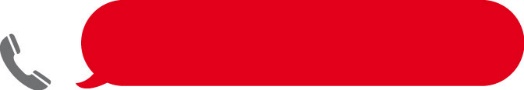   К       КОНТАКТНЫЕ ДАННЫЕ• Гаряча телефонна лінія компанії Join UP!0 800 30 9999 - працює 24/7Графік роботи: Пн по Пт: 20:00 - 9:00, Сб: 16:00 - 24:00, Нд: 24 години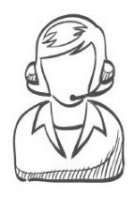 Страхова служба:Асистанська компанія /I.M. "NOVA ASSISTANCE",Tel. +373 22 994 955 +38044 3745026, +380443745026Email: office@novasist.netсайт: www.novasist.netДодаткова інформація:Час. У зимовий період часу на Шрі-Ланці випереджає київське на 3,5 години, в літній період - на 2,5 години. Шрі-Ланка - країна, яка подарувала світу еталонне уявлення про найпопулярніший напій - міцному, ароматному, бадьорить чаї. Але крім репутації чайного раю Шрі-Ланка, ця древня країна з багатющою культурною спадщиною, пишається званням світового центру буддизму. Атмосфера доброзичливості і заспокоєння, що панує в цій країні, - результат глибокого багатовікового впливу буддійського вчення на світогляд і спосіб життя ланкійців. Філософія буддизму відображена і в численних пам'ятках: величних храмах, створених з великою любов'ю, відокремлених монастирях, прикрашених вражаючою розписом, велетенських статуях Будди - самого добродушного і миролюбного в світі божества. Шрі-Ланка розташована всього в 800 км від екватора і тому має всі багатствами тропічних островів. Клімат. Шрі-Ланки тропічний, теплий і вологий.Середньорічна температура + 27ºС.На узбережжі постійно дме морський бриз, температура дуже комфортна - + 28-30ºС.Температура води в Індійському океані - близько + 27ºССезонні погодні зміни невеликі. Дощі випадають короткочасні і в основному вночі.У будь-який сезон і на будь-якому узбережжі завжди достатньо сонячних днів і можна купатися в океаніВалюта. Офіційна грошова одиниця - рупія. 1 ланкійська рупія = 100 центам.Рекомендується обмінювати гроші в аеропорту Коломбо, як правило, в готелях завжди курс нижче. Чек, отриманий при офіційному обміні валют, слід зберігати до закінчення поїздки. В цьому випадку при вильоті з Коломбо у вас є можливість обміняти невитрачені гроші в банку аеропорту за курсом купівлі.Кухня. Шрі-ланкійці, як і індійці, їдять багато риби, зелені і прянощів. У щоденному раціоні місцевих жителів - рис і каррі з риби, м'яса, морепродуктів, птиці, овочів, бобових і фруктів. У готелях ланкійські страви завжди стоять окремо. І якщо на табличці написано каррі - це блюдо буде гостре.Спиртні напої можна купити в супермаркетах будь-яких великих міст або в маленьких магазинчиках, які розташувалися уздовж всіх основних доріг. З місцевих спиртних напоїв завжди в продажу кілька видів пива, червоне вино, арак, ром, горілка, бренді і т.д.Щомісяця в дні повного місяця (Poya Day) забороняється вживати спиртні напої в громадських місцях, - в тому числі в ресторанах готелів, а також в готелях, які працюють за системою ВСЕ ВКЛЮЧЕНО. Але, ніхто вам не забороняє вживати в ці дні будь-які спиртні напої в вашому номері.Транспорт. Громадський транспорт на острові - залізні дороги і автобуси. Для переїздів по місту краще брати місцеве таксі - триколісний моторолер "тук-тук", тим більше, що коштує це зовсім недорого. Велика кількість автобусних маршрутів дозволяє дістатися до найвіддаленішої точки острова. Добре розвинене залізничне сполучення між містами.Зв'язок У міжнародному аеропорту Коломбо продаються SIM-карти місцевих операторів мобільного зв'язку: Mobitel (National Mobile Provider of Sri Lanka), Dialog або Hutch (найпоширеніший оператор Dialog). Вартість карти приблизно 1500 рупій (10-11 $), велика частина суми якої залишається на депозиті. У вартість включено 2GB - 4G інтернет, 10-15 хвилин для дзвінків за кордон. Одна хвилина розмови з Україною обійдеться приблизно в 50-75 рупій за хвилину, дзвінки всередині країни - 5-8 рупій за хвилину.Магазини. Звичайне час роботи: 08:30 - 16: 30 / пн.-пт. Деякі відкриті по суботах, 8:30 - 13.00.Перерва: 13:00 -14: 00, пн.-пт. Закрито: неділя, Пойя дні (дні повного місяця).Офіційні свята і вихідні дні. На Шрі-Ланці близько 170 свят! Вихідні дні - субота і неділя, а також дні повного місяця - Poya Day, спеціально призначені для медитацій.Дні більшості релігійних свят визначаються за місячним календарем, це так звані «внутрішні» свята. Головний з них і найбільш популярний у туристів - Канді Есала Перехера, пов'язаний зі священним зубом Будди з храму Канді. Він проходить в серпні, в дні повного місяця. У січні в Коломбо широко відзначається Дурутху Перехера - приїзд Будди на острів.Bажнейшие інформація• Пожежна служба - 122• Поліція - 133• Швидка допомога - 144• Довідкова - 11 811Наші рекомендаціїНастійно рекомендуємо документи, гроші, цінні речі зберігати в сейфі.Рекомендуємо зробити ксерокопію квитків, паспорта (як закордонного так і внутрішнього), ваучерів, кредитних карт. Вони стануть в нагоді в разі втрати, а так само в інших ситуаціях, які можуть виникнути в країні перебування. Зберігати копії слід окремо від оригіналів.Настійно не рекомендуємо користуватися послугами Біч Боєв (beach boy), які на пляжах готелів з перших днів будуть пропонувати Вам екскурсії, зазивати в ресторани, аюрведичні центри, сувенірні магазин.БУДЬТЕ ПИЛЬНІ! Більшість з них шахраї, про що свідчать численні звернення туристів з цього приводу! Краще за все не починати з ними спілкування і не виявляти зацікавленість.У відповідності з Міжнародними правилами безпеки польотів, будь-які рідини, що проносяться в салон літака повинні міститися в упаковці не більше 100 мл. Виняток становлять тільки необхідні медикаменти (на уколи необхідна довідка від лікаря з перекладом на англійську мову), дитяче харчування, що вимагається на час польоту. Ємності рідин, що проносяться на борт літака, повинні бути покладені в абсолютно прозорий пакет, об'ємом не більше 1 літра. Допускається один пакет на одного пасажира. Пасажирам дозволяється брати на борт літака рідини, придбані в магазинах безмитної торгівлі (алкоголь, парфумерія та ін.), Якщо вони знаходяться в заклеєних прозорих пакетах. Категорично забороняється розкривати упаковку під час польоту з пересадкою. Так само зберігайте чеки покупок з магазинів безмитної торгівлі до кінця вашого польоту.Бажаємо Вам щасливого і яскравого подорожі!